AKTIVNOST: ''POŽELJNA-NEPOŽELJNA PONAŠANJA-ZDRAVLJEOPIS AKTIVNOSTI: POGLEDAJ SLIČICE I PROČITAJ REČENICE. ODABERI JE LI TO PONAŠANJE ŠTETNO ILI ZDRAVO ZA TEBE I TVOJE TIJELO. KADA SI ODABRAO ŠTETNU ILI ZDRAVU NAVIKU, STAVI KRIŽIĆ ILI KVAČICU U  ODGOVARAJUĆU KUĆICU.SITUACIJAZDRAVOŠTETNO PUŠENJE CIGARETE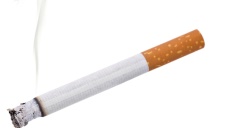 PIJENJE ALKOHOLA.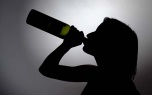 JEDENJE VOĆA I POVRĆA.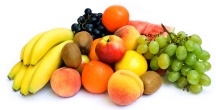 GLEDANJE TELEVIZIJE SATIMA. 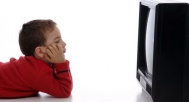 VOŽNJA BICIKLOM. 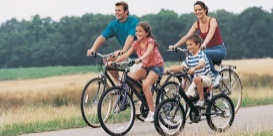 PIJENJE VODE. 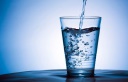 